    桃園市進出口商業同業公會 函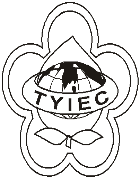          Taoyuan Importers & Exporters Chamber of Commerce桃園市桃園區春日路1235之2號3F           TEL:886-3-316-4346   886-3-325-3781   FAX:886-3-355-9651ie325@ms19.hinet.net     www.taoyuanproduct.org受 文 者：星禾國際有限公司發文日期：中華民國110年4月19日發文字號：桃貿豐字第110128號附    件：隨文主  旨：衛生福利部訂定「果凍類產品製造業者符合食品良好衛生規範準則之指引（草案）」，請查照。說  明：     ㄧ、依據桃園市政府衛生局110年3月29日桃衛倉管字第1100024957號函辦理。     二、旨掲旨引(草案)佈告於「食品藥物管理署公告」專區(網址:http://www.fda.gov.tw;位置:首頁>公告資訊>本署公告>)。     三、檢附來函資料影本1份。 理事長  簡 文 豐